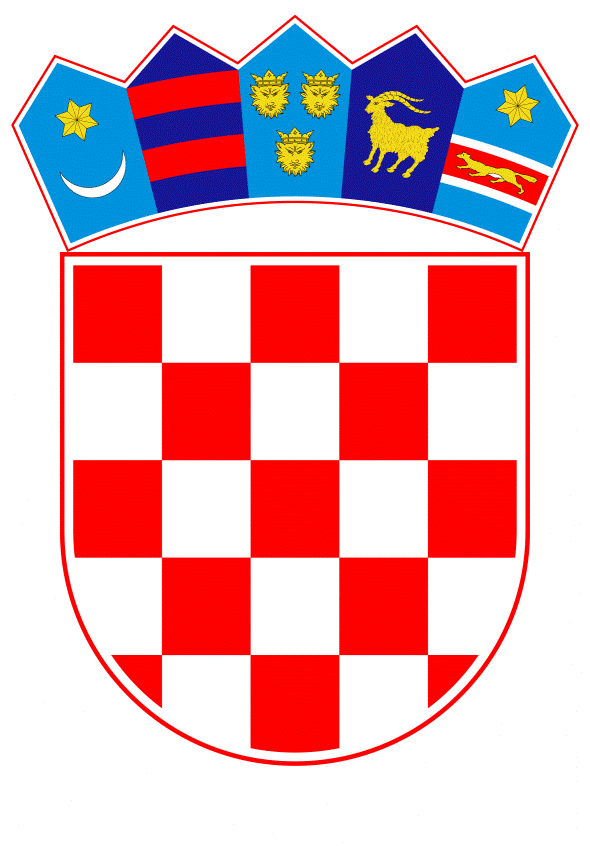 VLADA REPUBLIKE HRVATSKEZagreb, 22. ožujka 2023.__________________________________________________________________________PREDLAGATELJ:	Ministarstvo mora, prometa i infrastrukture__________________________________________________________________________PREDMET:	Prijedlog zaključka o prihvaćanju Izvješća o vođenim pregovorima za sklapanje Sporazuma između Vlade Republike Hrvatske i Vlade Republike Slovenije o izgradnja cestovnog mosta preko potoka Kamenica između naselja Obrež (Republika Hrvatska) - Božakovo (Republika Slovenija) na hrvatsko–slovenskoj državnoj granici__________________________________________________________________________P r i j e d l o g VLADA REPUBLIKE HRVATSKENa temelju članka 12. stavka 1. Zakona o sklapanju i izvršavanju međunarodnih ugovora („Narodne novine“, broj 28/96) i članka 31. stavka 3. Zakona o Vladi Republike Hrvatske („Narodne novine“, br. 150/11, 119/14, 93/16, 116/18 i 80/22), Vlada Republike Hrvatske je na sjednici održanoj _________________2023. donijela ZAKLJUČAK 1. Prihvaća se Izvješće o vođenim pregovorima za sklapanje Sporazuma između Vlade Republike Hrvatske i Vlade Republike Slovenije o izgradnji cestovnog mosta preko potoka Kamenica između naselja Obrež (Republika Hrvatska) - Božakovo (Republika Slovenija) na hrvatsko–slovenskoj državnoj granici, u tekstu koji je Vladi Republike Hrvatske dostavilo Ministarstvo mora, prometa i infrastrukture aktom, KLASA: 340-03/18-06/264, URBROJ: 530-08-1-2-23-62, od 17. ožujka 2023. godine.2. Utvrđuje se da je usuglašeni tekst Sporazuma iz točke 1. ovoga Zaključka u skladu s utvrđenom osnovom za vođenje pregovora i sklapanje Sporazuma.3. Sporazum iz točke 1. ovoga Zaključka, potpisat će, u ime Vlade Republike Hrvatske, potpredsjednik Vlade Republike Hrvatske i ministar mora, prometa i infrastrukture.Klasa:Urbroj:Zagreb, PREDSJEDNIKmr. sc. Andrej PlenkovićOBRAZLOŽENJEOvim Zaključkom prihvaća se Izvješće o vođenim pregovorima za sklapanje Sporazuma između Vlade Republike Hrvatske i Vlade Republike Slovenije o izgradnja cestovnog mosta preko potoka Kamenica između naselja Obrež (Republika Hrvatska) i Božakovo (Republika Slovenija) na hrvatsko – slovenskoj državnoj granici temeljem Odluke o pokretanju postupka za sklapanje Sporazuma od 5. rujna 2023. godine). Postojeći most preko potoka Kamenica ne udovoljava tehničkim i infrastrukturnim uvjetima potrebnim za siguran promet.Na prijedlog Ministarstva za infrastrukturu Republike Slovenije održan je sastanak predstavnika dviju država 15. ožujka 2023. u Otočecu u Republici Sloveniji tijekom kojeg je parafiran tekst Sporazuma.Ključne izmjene i dopune u parafiranom tekstu Sporazuma u odnosu na tekst Sporazuma prihvaćen Odlukom Vlade Republike od 5. rujna 2019. godine odnose se na sljedeće:-	tekst Sporazuma je korigiran na način da je izbrisan dio kojim se poziva na lokaciju bivšeg graničnog prijelaza Obrež (HR) - Božakovo (SLO) te je opis lokacije prilagođen činjenici da je Republika Hrvatska postala dio Shengenskog prostora.-	u članku 5. točka c) izbrisana je riječ „vodenog“ radi toga što ne odgovara opisu korita potoka Kamenica.Za hrvatski dio izgradnje mosta i priključnih cesta potrebno je 450.000 eura koja su planirana za 2024. i 2025. godinu u državnom proračunu u okviru Razdjela 065, Glave 05 Ministarstvo mora, prometa i infrastrukture, aktivnosti A810057 Potpora županijskim upravama za ceste za održavanje, rekonstrukciju i građenje županijskih i lokalnih cesta, računa 3632 Kapitalne pomoći unutar općeg proračuna.